EXPERIMENT-6PASSWORD SNIFFINGPassword Sniffing Password Sniffing is a hacking technique that uses a special software application that allows a hacker to steal usernames and passwords simply by observing and passively recording network traffic. This often happens on public Wi-Fi networks where it is relatively easy to spy on weak or unencrypted traffic.Tools:Kali LinuxWire shark: Wireshark is a widely used tool for network traffic analysis and can also be used to find credentials which are transported in plain text.Step1: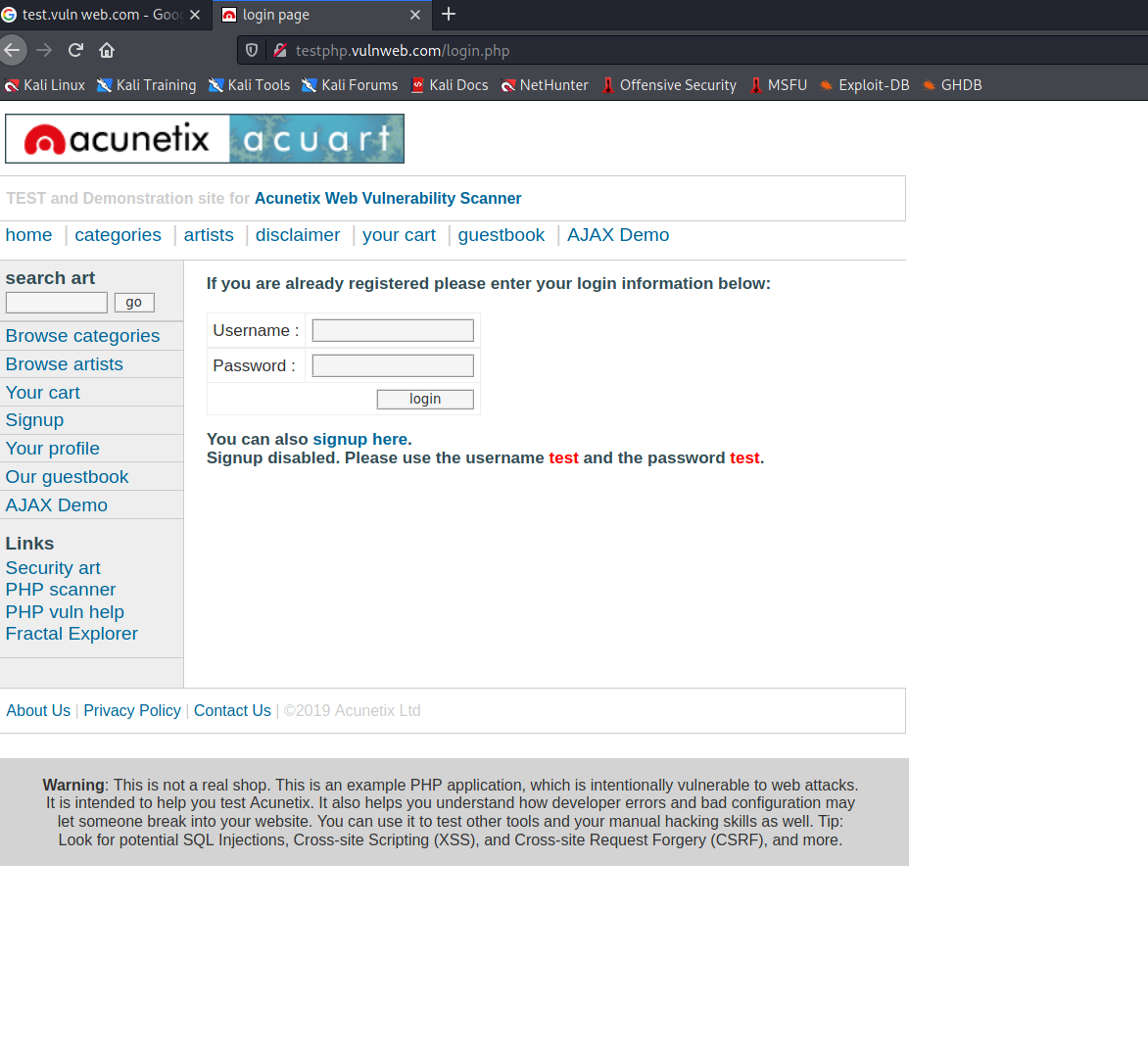 Figure 6.1First, Open a web browser and type a HTTP website “http://testphp.vulnweb.com/login.php” Step2: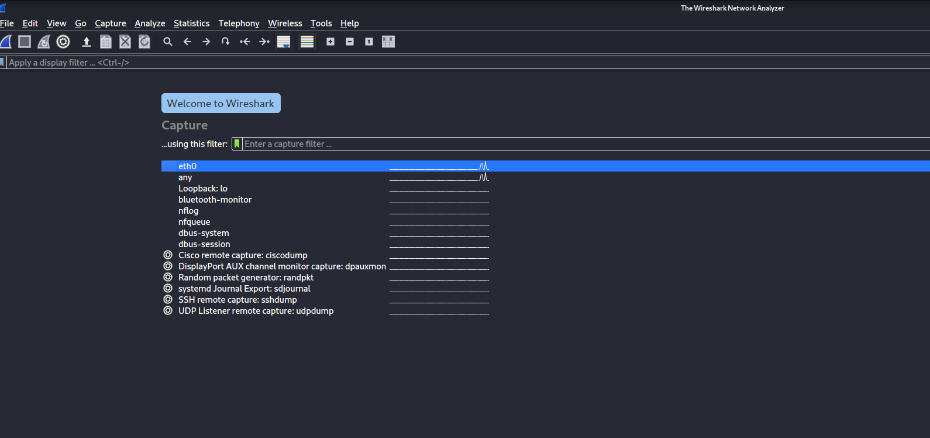 Figure 6.2In step2 we open Wireshark network sniffing tool on kali Linux.Then we click on blue button on Top left corner.Step3: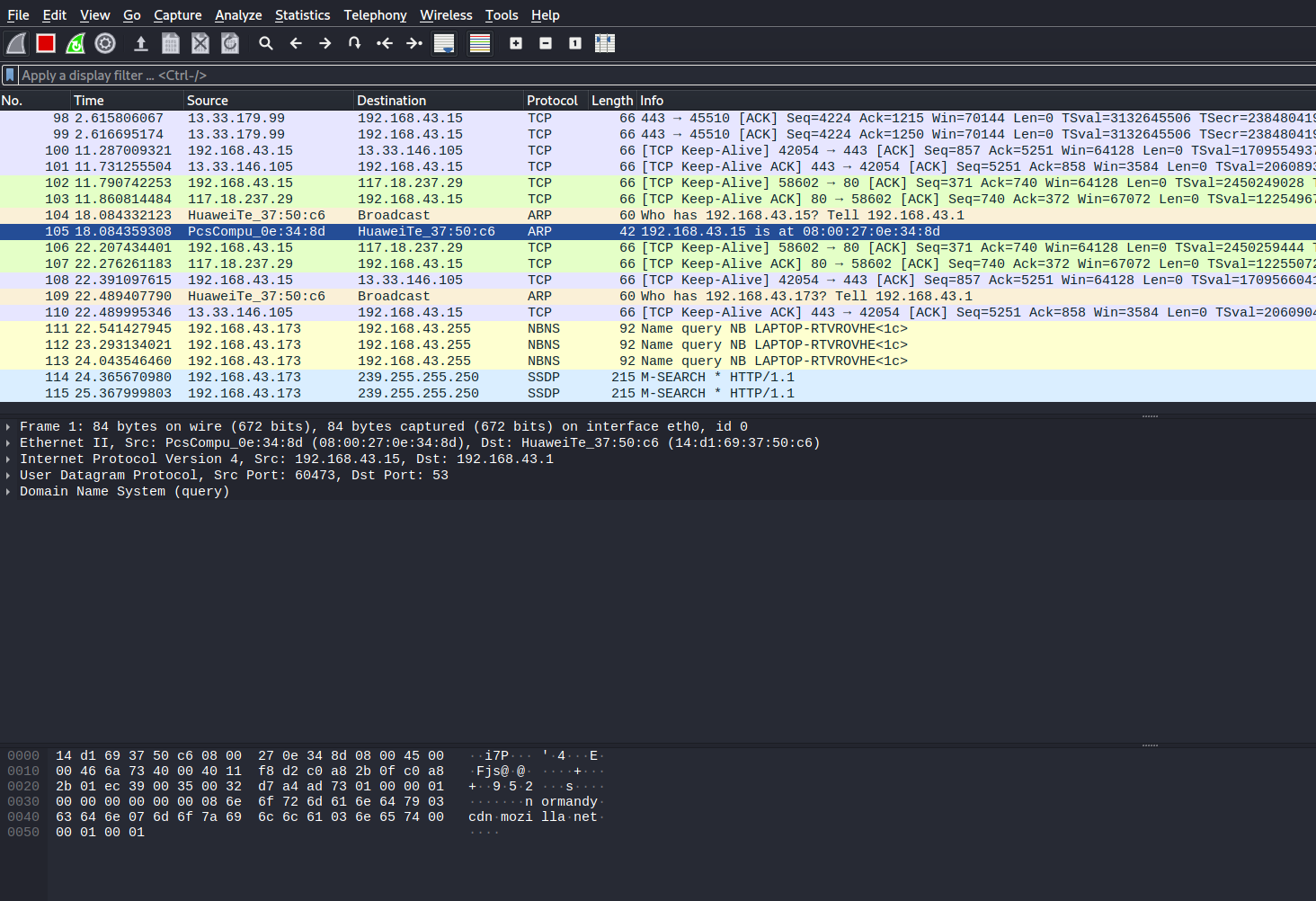 Figure 6.3After clicking the blue button, the wire shark tool captures the network packet on this particular LAN network.Step4: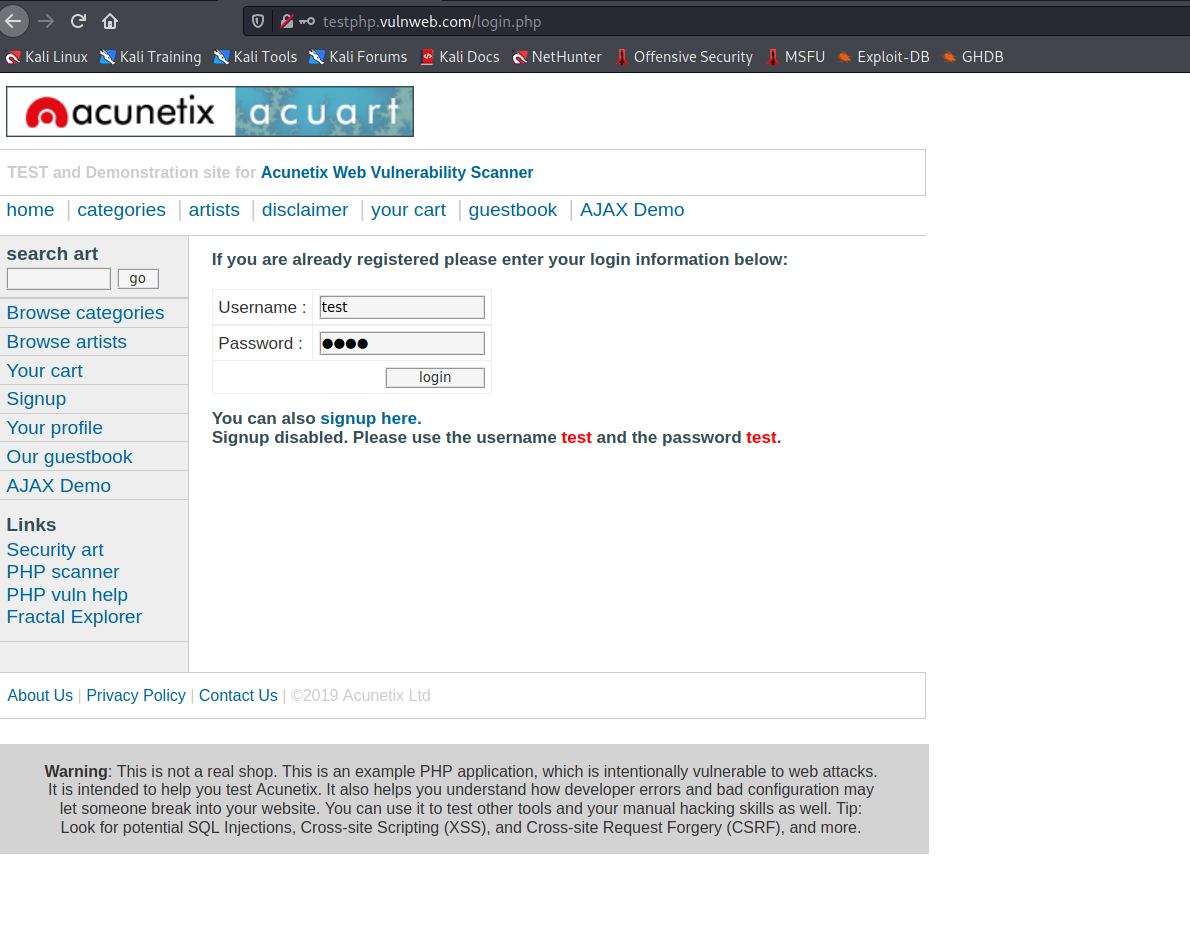 Figure 6.4Now we type username and password on this website and login.Username is test and the password is test.Step 5: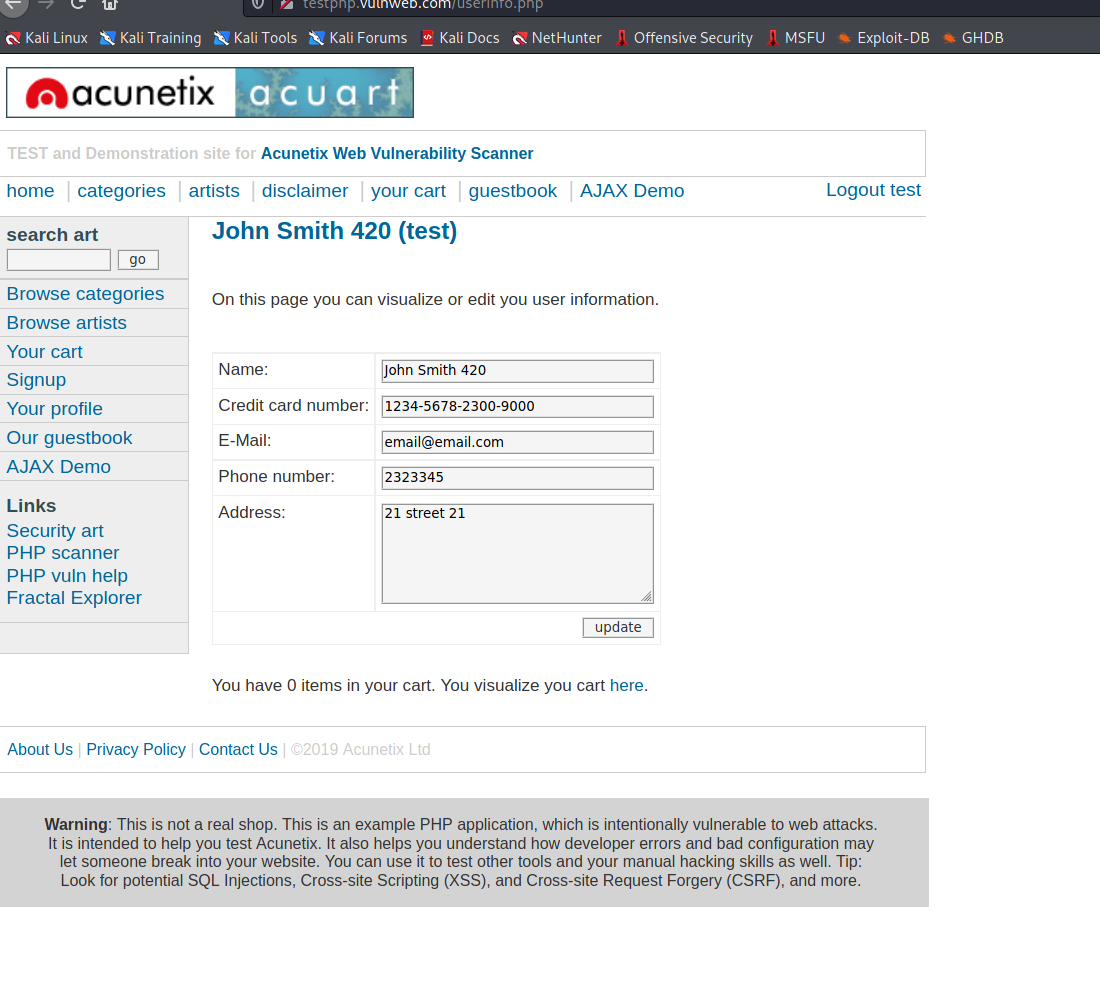 Figure 6.5Now we Logged in the website.Step 6: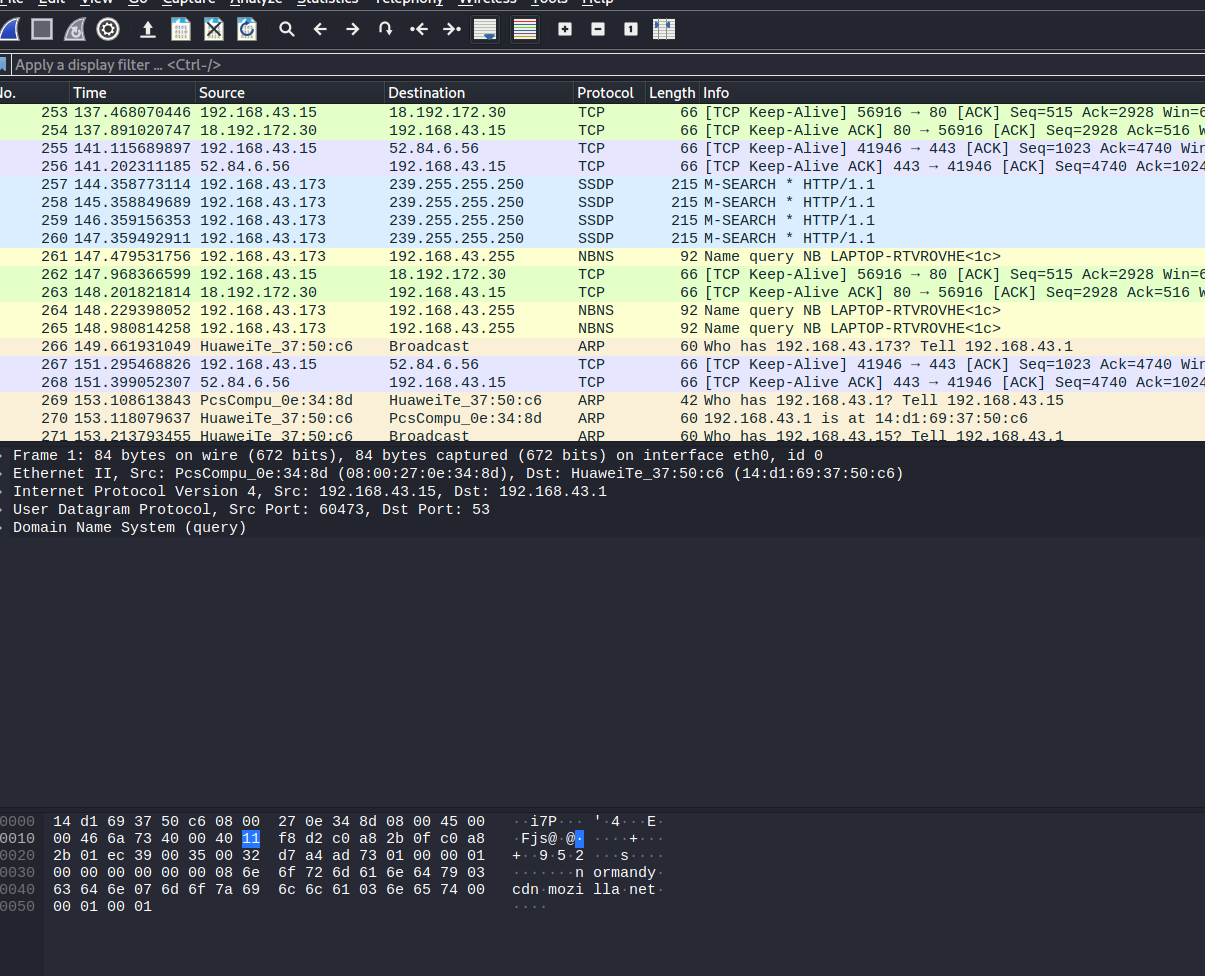 Figure 6.6After login we came back to the Wireshark tool and click on red button near by the blue button.After clicking the red button Wireshark stop capturing the packet in the particular network.Now we ready to analyses the network packet. Step 7: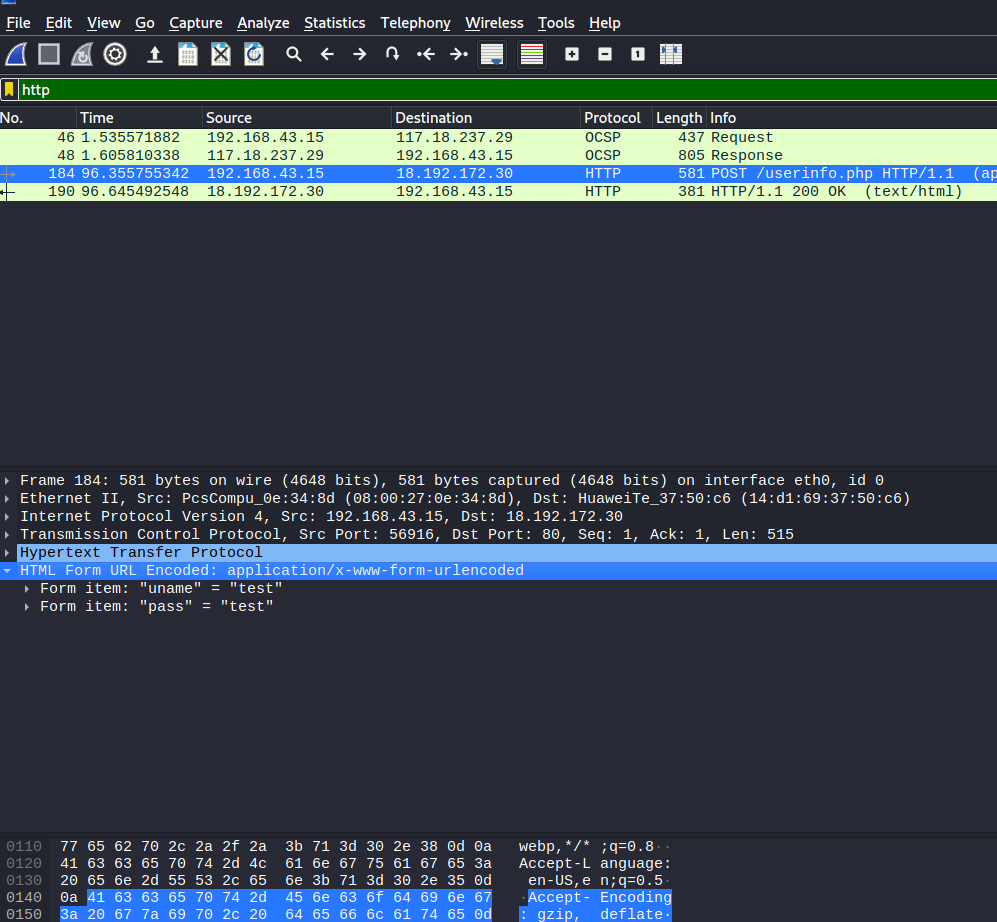 Figure 6.7After stop the network sniffing, we click on Apply a display filter and type http.After type http it show all http request on the network which are requested by the client to server.Then we check all the http request packets and we find the username & password which we are used to logged in a http website.Result:The username and password was obtained.